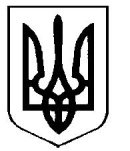 УкраїнаВерховинська селищна рада Верховинського району Івано-Франківської областівосьмого скликання двадцять третя   сесіяРІШЕННЯвід 15.12.2022 року          			                                                  с-ще Верховина№304-23/2022Про Програму «Розвиток освітина теренах Верховинськоїтериторіальної громади»Верховинської селищної радина 2023- 2025 рокиКеруючись ст.26 Закону України «Про місцеве самоврядування в Україні», відповідно до ст. 66 Закону України «Про освіту» та ст. 37 Закону України «Про загальну середню освіту», з метою реалізації ряду практичних заходів, спрямованих на стабільний розвиток  учнівської молоді,   селищна рада ВИРІШИЛА:1. Затвердити Програму «Розвиток освіти на теренах Верховинської територіальної громади» Верховинської селищної ради на 2023-2025 роки (далі – Програма), що додається.2. Фінансування Програми здійснювати за рахунок коштів селищного бюджету, виходячи з можливостей дохідної частини бюджету та інших джерел, незаборонених чинним законодавством.3. Контроль за виконанням даного рішення покласти на постійну комісію з питань   освіти, культури, туризму, засобів масової інформації, охорони здоров’я та у справах сім’ї, молоді та спорту ( Г.Рокіщук) та заступника голови з питань діяльності виконавчих органів ради Оксану Чубатько.Селищний голова                                                        Василь МИЦКАНЮКСекретар ради                                                              Петро АНТІПОВПОГОДЖЕНО                                                                            ЗАТВЕРДЖЕНОСелищний голова                                                                              рішенням сeciї селищної ради Василь Мицканюк                                                                     _________________                                                                             від ______________ 2022 рокувід______________ 2022 року ПРОГРАМА «Розвиток освіти на теренах Верховинської територіальної громади» Верховинської селищної ради    на 2023-2025 рокиселище Верховина2022 рікПАСПОРТПрограмиРозвиток освіти на теренах Верховинської територіальної громади                   на 2023 рік 1. Ініціатор розроблення Програми Відділ освіти, молоді та спорту Верховинської селищної ради2. Розробник Програми  Відділу освіти, молоді та спорту Верховинської селищної ради 3. Термін реалізації Програми: до 01.01.2024 року4. Етапи фінансування програми: 2023 рік5. Обсяг фінансування програми: 100.0  тис. грн.6. Очікувані результати виконання програми:Виконання Програми дасть змогу: - наблизити освіту громади до європейських вимірів і стандартів;- удосконалити мережу закладів освіти; - збільшити кількість дітей, охоплених дошкільною освітою; - здійснити комплексну інформатизацію освіти; - підвищити соціальний статус та професійний рівень медпрацівників; - зміцнити матеріально-технічну базу освітніх закладів;  
 - сформувати систему виявлення і відбору обдарованої молоді та надання їй соціально-педагогічної підтримки; 
 - консолідувати зусилля місцевих органів виконавчої влади, органів місцевого самоврядування, навчальних закладів, установ та організацій у роботі з обдарованою молоддю; 
 - удосконалити нормативно-правову базу з питань навчання і виховання обдарованої молоді; 
 - підтримати дієвий механізм стимулювання обдарованої молоді, педагогічних і науково-педагогічних працівників, які проводять роботу з нею. 7. Термін проведення звітності: щоквартальноЗамовник Програми:Начальник відділу освіти, молоді та спорту                                                                           Іра СУМАРУККерівник Програми:Заступник селищного голови з питаньдіяльності виконавчих органів ради                            Оксана ЧУБАТЬКОЗагальна характеристика ПрограмиЗа останні роки на Верховинщині здійснено ряд практичних заходів, спрямованих на стабільне функціонування та розвиток освітянської галузі.Програма розвитку освіти Верховинської територіальної громади на 2023 рік передбачає , реалізацію системного розвитку галузі  та її вдосконалення враховуючи особливості нашого краю, демографічну ситуацію і соціальні потреби населення району.Програма являє собою комплекс взаємопов’язаних проектів визначенням шляхів їх реалізації та джерел фінансування. В програмі максимально враховано суспільні потреби населення регіону щодо рівня освіти, вимоги європейських стандартів, розвиток науково-інформаціиних технологій та досягнення в галузі педагогічних інновацій.Програма складається з семи підпрограм, кожна з яких охоплює стратегічні напрямки розвитку освіти.Збереження і розвиток мережі дошкільних навчальних закладів, запровадження різних форм дошкільної освіти, особливо в сільській місцевості, забезпечить підпрограма "Розвиток системи дошкільної освіти. Вона сприятиме підготовці педагогів до використання особистісно-орієнтованих технологій у галузі, науково-методичному забезпеченню навчально-виховного процесу відповідно до сучасних вимог.Підпрограма "Розвиток загальної середньої освіти має забезпечити удосконалення мережі навчальних закладів усіх типів з метою приведення їх у відповідність до потреб  молодої особистості та економічних можливостей громади. Нею також передбачається здійснення цілого ряду заходів щодо забезпечення рівного доступу до якісної освіти та соціального захисту учасників навчально-виховного процесу.	.Особливістю підпрограми "Розвиток позашкільної освіти є збереження і розвиток мережі позашкільних навчальних закладів, зміцнення їх матеріально-технічної бази та навчально-методичне забезпечення.	.Оскільки дієвість та якість освітньої системи визначає учитель, від його професійного рівня, морально-етичних якостей залежить реалізація освітньої політики, тому в підпрограмі "Вчитель” міститься ряд заходів, спрямованих на поповнення закладів освіти випускниками нової генерації, соціальний захист педагогічних працівників та створення умов для їх творчого і професійного самовираження. Значне місце у Програмі посідає підпрограма «Інформатизація та комп'ютеризація загальної середньої освіти», яка сприяє розширенню мережі класів, під’єднаних до глобальної комп’ютерної мережі Інтернет, та впровадження комп’ютерно-орієнтованих технологій у навчальний процес.Заходи підпрограми "Шкільний автобус” спрямовані на забезпечення у сільській місцевості регулярного безоплатного підвезення до місць навчання і додому учнів та педагогічних працівників, підвищення освітнього рівня сільського населення та забезпечення рівного доступу до якісної освіти.Реалізація підпрограми "Тепло дітям” дасть змогу запровадити енергозберігаючі технології у освітніх закладах, шляхом заміни дерев’яних віконних блоків на металопластикові, заміни енергоємних котлів на сучасні та переведення котелень на альтернативний вид палива тощо.Мета і стратегічні завдання ПрограмиМетою Програми є досягнення вищого рівня розвитку системи освіти  відповідно до сучасних потреб суспільства і кожного громадянина щодо якісної освіти, яка забезпечує повноцінний розвиток кожної дитини і її успішну інтеграцію в українське суспільство та європейську спільноту,  гармонійний розвиток людини як найвищої цінності суспільства.Завдання Програми у сфері дошкільної освіти:збереження і розвиток мережі дошкільних навчальних закладів району та запровадження різних форм дошкільної освіти, особливо у сільській місцевості;створення умов для всебічного розвитку дітей у дошкільних навчальних закладах різних типів;забезпечення готовності педагогів до використання особистісно орієнтованих технологій у галузі освіти;науково-методичне забезпечення навчально-виховного процесу в дошкільних навчальних закладах району відповідно до сучасних вимог;активізація науково-дослідної, експериментальної роботи; вивчення, узагальнення та пропагування кращого педагогічного досвіду, наукових ідей;у сфері загальної середньої освіти:приведення мережі загальноосвітніх навчальних закладів на селі у відповідність до потреб населення з урахуванням демографічної ситуації;створення відповідних умов для рівного доступу громадян до якісної освіти, наступності та безперервності освітнього процесу;забезпечення відкритого характеру освіти та можливостей щодо повної реалізації здібностей, талантів кожної особистості, соціального захисту дітей;створення умов для виявлення і навчання обдарованих дітей та реалізації їх можливостей;забезпечення у сільській місцевості регулярного безоплатного підвезення до місця навчання і додому учнів та педагогічних працівників, екскурсійного обслуговування учнівської молоді;оснащення закладів освіти сучасними засобами інформаційних технологій, підключення їх до мережі Інтернет;підвищення рівня забезпеченості загальноосвітніх навчальних закладів сучасними технічними засобами навчання з природничо-математичних і технологічних дисциплін;поліпшення соціально-економічного становища педагогічних працівників, морального і матеріального стимулювання їх професійної діяльності;у сфері позашкільної освіти:збереження та розвиток мережі позашкільних навчальних закладів, зокрема у сільській місцевості;збереження та подальше зміцнення матеріально-технічної бази позашкільних навчальних закладів;посилення організаційно-координаційної та методичної роліпозашкільних закладів у розвитку природоохоронної роботи, науково-технічного, екологічного, художнього, туристсько-краєзнавчого та військово-патріотичного навчання і виховання учнівської молоді у загальноосвітніх навчальних закладах;здійснення розробки, апробації та видання кращих авторських програм, проектів, збірників для програмно-методичного забезпечення навчально-виховного процесу позашкільних закладів;розширення співробітництва, обмін досвідом з питань позашкільної освіти.Фінансове забезпечення ПрограмиЗаходи Програми реалізуються за рахунок коштів районного, місцевих бюджетів та інших джерел, не заборонених законодавством.Бюджетні призначення для реалізації заходів Програми передбачаються щорічно при формуванні  бюджету, виходячи із можливостей його дохідної частини, місцевих бюджетів та інших джерел фінансування, не заборонених законодавством.Очікувані результати виконання ПрограмиВиконання Програми дасть змогу:наблизити освіту до європейських вимірів і стандартів;створити умови для особистісного розвитку і творчої самореалізації особистості;удосконалити мережу закладів освіти;збільшити кількість дітей, охоплених дошкільною освітою;здійснити комплексну інформатизацію освіти;підвищити соціальний статус та професійний рівень педагогічних працівників;зміцнити матеріально-технічну базу навчальних закладів;запровадити енергозберігаючі технології у навчальних закладах.Додаток                                                                                                                                      до Програми розвитку освіти на                                                                                                                                                 теренах Верховинської  територіальної громади у 2023 році   Перелік заходівта обсяги джерел фінансування Програми «Розвиток освіти на теренах Верховинської територіальної громади		у 2023році»Замовник: Відділ освіти, молоді та спорту Верховинської селищної ради                                                                            Назва програми: Програма розвитку освіти на теренах Верховинської територіальної громади на 2023рік	     Замовник: Програми:               Начальник відділу освіти,               молоді та спорту                	                                          Іра СУМАРУКРікПланові обсяги фінансування Планові обсяги фінансування Планові обсяги фінансування Планові обсяги фінансування Фактична фінансуванняРікВсього(тис.грн.)в т.ч. за джерелами фінансуванняв т.ч. за джерелами фінансуванняв т.ч. за джерелами фінансуванняФактична фінансуванняРікВсього(тис.грн.)обласний бюджетмісцевий бюджетінші джерелаФактична фінансування2023     100.0-     100.0---№з/пНайменування заходуВідповідальні виконавціТермінвикона-нняОрієнтовні обсяги фінансування, тис. грн.Орієнтовні обсяги фінансування, тис. грн.Орієнтовні обсяги фінансування, тис. грн.Орієнтовні обсяги фінансування, тис. грн.Орієнтовні обсяги фінансування, тис. грн.Очікуванірезультати№з/пНайменування заходуВідповідальні виконавціТермінвикона-ннярокивсьогов т.ч. за джереламив т.ч. за джереламив т.ч. за джереламиОчікуванірезультати№з/пНайменування заходуВідповідальні виконавціТермінвикона-ннярокивсьогообласнийбюджетмісцевібюджетиіншіджерелаОчікуванірезультати1Розвиток системи дошкільної освітиОргани виконавчої влади та місцевого самоврядування,  відділ освіти, молоді та спорту, центр професійного розвитку педагогічних працівників Верховинської селищної ради20232023У межах бюджетних призначеньУ межах бюджетних призначеньУ межах бюджетних призначеньСтворення умов для виховання та надання на належному рівні дошкільної освіти1Розвиток системи дошкільної освітиОргани виконавчої влади та місцевого самоврядування,  відділ освіти, молоді та спорту, центр професійного розвитку педагогічних працівників Верховинської селищної ради2023202310.0-II-   10.0Створення умов для виховання та надання на належному рівні дошкільної освіти2Розвиток загальної середньої освітиОргани виконавчої влади та місцевого самоврядування,  відділ освіти, молоді та спорту, центр професійного розвитку педагогічних працівників Верховинської селищної ради2023      2023У межах бюджетних призначеньУ межах бюджетних призначеньУ межах бюджетних призначеньЗабезпечення рівного доступу до здобуття якісної освіти та відповідних санітарно-гігієнічних умов перебування учнів в освітніх закладах2Розвиток загальної середньої освітиОргани виконавчої влади та місцевого самоврядування,  відділ освіти, молоді та спорту, центр професійного розвитку педагогічних працівників Верховинської селищної ради2023202320.0-II-      20.0Забезпечення рівного доступу до здобуття якісної освіти та відповідних санітарно-гігієнічних умов перебування учнів в освітніх закладах3Розвиток позашкільної освітиОргани виконавчої влади та місцевого самоврядування,  відділ освіти, молоді та спорту, центр професійного розвитку педагогічних працівників Верховинської селищної ради20232023 У межах бюджетних призначеньУ межах бюджетних призначеньУ межах бюджетних призначеньЗбільшення кількості дітей, охоплених позашкільною освітою та створення належних умов для розкриття й реалізації їх талантів3Розвиток позашкільної освітиОргани виконавчої влади та місцевого самоврядування,  відділ освіти, молоді та спорту, центр професійного розвитку педагогічних працівників Верховинської селищної ради2023202310.0-II-  10.0Збільшення кількості дітей, охоплених позашкільною освітою та створення належних умов для розкриття й реалізації їх талантів   4       ВчительОргани виконавчої влади та місцевого самоврядування,  відділ освіти, молоді та спорту, центр професійного розвитку педагогічних працівників Верховинської селищної ради20232023У межах бюджетних призначеньУ межах бюджетних призначеньУ межах бюджетних призначеньРозвиток професійного потенційного педагогічних працівників   4       ВчительОргани виконавчої влади та місцевого самоврядування,  відділ освіти, молоді та спорту, центр професійного розвитку педагогічних працівників Верховинської селищної ради2023202310.0-II-10.0Розвиток професійного потенційного педагогічних працівників  5Інформатизація та комп’ютеризація загальної середньої освітиОргани виконавчої влади та місцевого самоврядування,  відділ освіти, молоді та спорту, центр професійного розвитку педагогічних працівників Верховинської селищної ради20232023У межах бюджетних призначеньУ межах бюджетних призначеньУ межах бюджетних призначеньЗабезпечення інформатизації та комп’ютеризації освітніх закладів  5Інформатизація та комп’ютеризація загальної середньої освітиОргани виконавчої влади та місцевого самоврядування,  відділ освіти, молоді та спорту, центр професійного розвитку педагогічних працівників Верховинської селищної ради2023202320.0-II-20.0Забезпечення інформатизації та комп’ютеризації освітніх закладів   6Шкільний автобусОргани виконавчої влади та місцевого самоврядування,  відділ освіти, молоді та спорту20232023У межах бюджетних призначеньУ межах бюджетних призначеньУ межах бюджетних призначеньЗабезпечення підвозу дітей до освітніх закладів   6Шкільний автобусОргани виконавчої влади та місцевого самоврядування,  відділ освіти, молоді та спорту2023202320.0-II-   20.0Забезпечення підвозу дітей до освітніх закладів   7Тепло дітямОргани виконавчої влади та місцевого самоврядування,  відділ освіти, молоді та спорту20232023У межах бюджетних призначеньУ межах бюджетних призначеньУ межах бюджетних призначеньСтворення відповідних умов для забезпечення освітнього процесу з можливістю економії енергоносіїв   7Тепло дітямОргани виконавчої влади та місцевого самоврядування,  відділ освіти, молоді та спорту20232023  10.0-II-  10.0Створення відповідних умов для забезпечення освітнього процесу з можливістю економії енергоносіїв   7Тепло дітямОргани виконавчої влади та місцевого самоврядування,  відділ освіти, молоді та спорту2023Створення відповідних умов для забезпечення освітнього процесу з можливістю економії енергоносіївВСЬОГО: ВСЬОГО: ВСЬОГО: 100.0    100.0